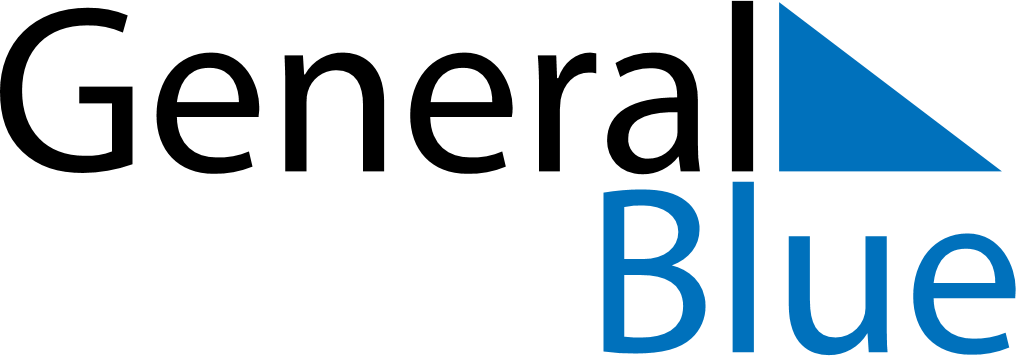 May 2030May 2030May 2030May 2030May 2030May 2030United KingdomUnited KingdomUnited KingdomUnited KingdomUnited KingdomUnited KingdomMondayTuesdayWednesdayThursdayFridaySaturdaySunday123456789101112Early May bank holiday13141516171819202122232425262728293031Spring bank holidayNOTES